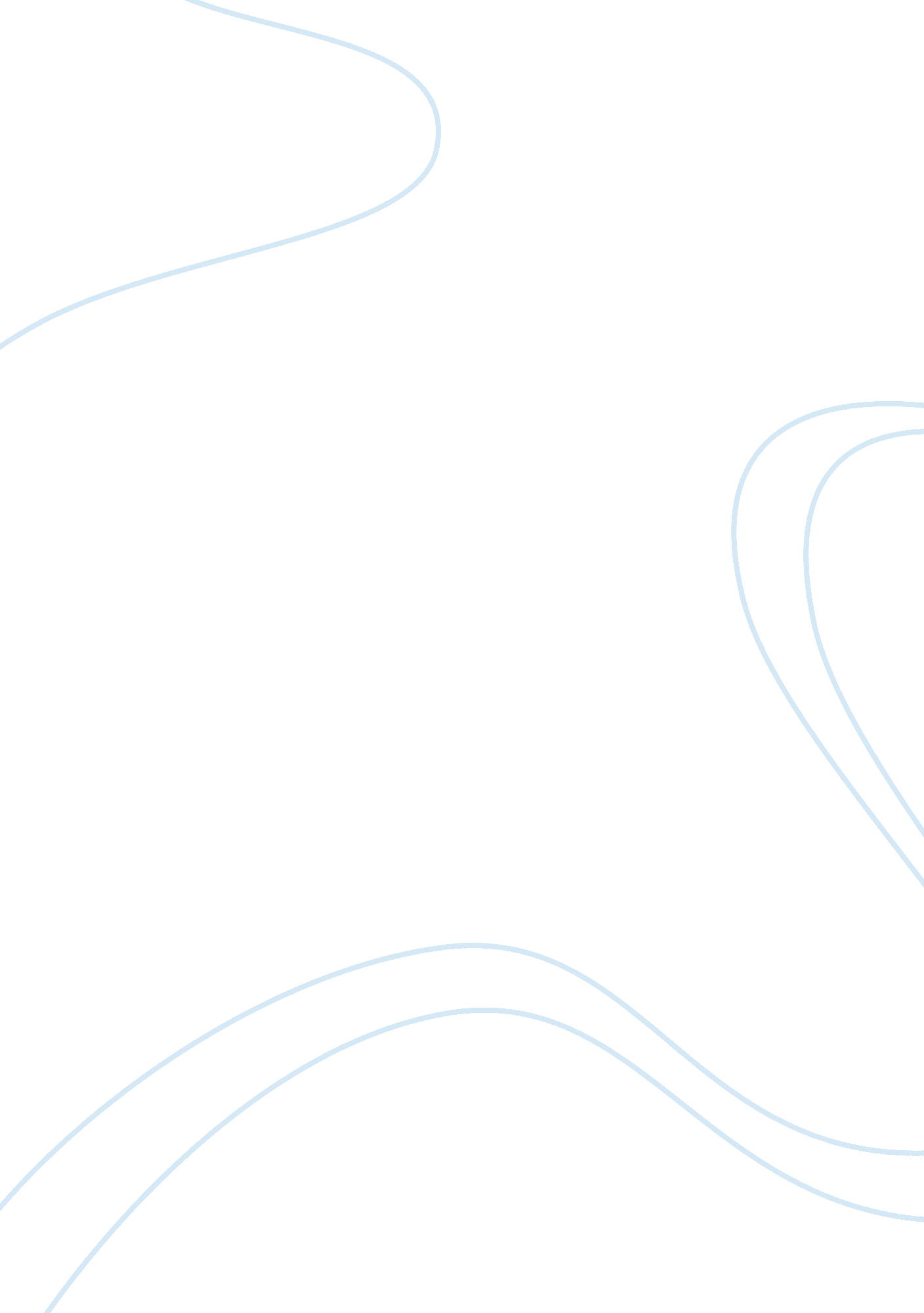 What is the blue ocean strategy commerce essayScience, Geology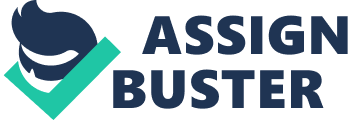 \n[toc title="Table of Contents"]\n \n \t Blue oceans and Red oceans \n \t Scheme followed over the clip period \n \t Some facets considered to follow this scheme \n \t Making bluish ocean impact \n \t Forces behind the bluish ocean scheme \n \t Blue ocean assist in making trade name \n \t Value invention of import for this scheme \n \t Other schemes related to blue ocean scheme \n \t Decision \n \n[/toc]\n \n Blue ocean scheme makes companies to come out of ocean of bloody competition by making market infinite which is uncontested and that makes the completion irrelevant. Since, spliting up bing demand and benchmarking the rivals, Blue Ocean scheme is sing grow demand and interrupt off from the competition. The concern existence can be thought as a composing of two sorts of oceans the first is the ruddy ocean and 2nd one is the bluish ocean. Red ocean includes all the industries which exist today and it is about the known market infinite. But on the other side Blue Ocean can be considered as industries which are non in bing today and it is called unknown market infinite. The industries boundaries are defined and good accepted in the ruddy oceans. In the ruddy oceans the regulations of competitory games are good defined. The companies try to take away the greater portion of the bing demand. Because there is a cut pharynx competition that makes the ruddy ocean bloody and merchandises become trade goods. Blue oceans and Red oceans Blue Ocean can be considered as a fact of the demand creative activity, untapped market infinite and greater chances of extremely profitable growing. Some industries can be created good beyond of the bing industries. But most of the blue oceans are created from the within the ruddy oceans by spread outing the industry boundaries which are bing. Since, regulations of the game are to be set so competition becomes irrelevant in the bluish oceans. Red oceans will ever be taken as a affair of concern life. When supply exceeds the demand in more industries so the competition for undertaking demand will non ensue in to prolong high public presentation. Companies will hold to travel beyond the competition. They will hold to make bluish oceans to do more net income and growing chances. The most focal point of scheme work has been on the competition based ruddy ocean schemes in the recent times. But it provided the reasonably good understanding about accomplishment of how to vie in competitoryenvironmentfrom analysing the economic construction of the bing industry. It besides helped in doing a pick between strategic places of distinction or low cost or focal point, to benchmark the competition. Scheme followed over the clip period This term bluish oceans may be new but their being is non new at all. These are an of import characteristic of concern life, past and present. If we look back 100 old ages and inquire ourselves, How many of today 's industries were non bing so? Probably the reply can be seen as many industries every bit basic as petrochemicals, musicrecording, cars, air power, direction consulting and wellness attention, were unheard of or had merely started to germinate at that clip. If we look back merely 30 old ages so once more we see, a multibillion-dollar industries came out like cell phones, common financess, biotechnology, gas-fired electricity workss, express bundle bringing, minivans discount retail, , snowboards, place pictures, java bars and many more. If we take and seek to see merely three decennaries ago, non one of those industries was bing in a important manner. Now we see frontward twenty old ages or possibly 50 old ages and inquire ourselves how many now unknown industries will probably be so. If we go by seeing the history as a tool to foretell the hereafter, so once more the reply is many of them. Some facets considered to follow this scheme This is the world that industries ne'er become changeless. Industries continuously maintain evolving. The some operations related to industries better, markets get expanded, and participants enter and issue as the clip passes. This is the fact that history gives us lessons that we have a great underestimated capableness and capacity to make new industries and re-create the bing 1s. The services sector which were under the old system, for illustration, now have been expanded into seven concern sectors runing from information to wellness attention and societal aid. As given that these systems are designed for standardisation and continuity, such a replacing shows how of import the enlargement of bluish oceans has been. As we have noticed that the overruling focal point of strategic thought has been on competition based ruddy ocean schemes. Making bluish ocean impact It can be quantified the impact of making bluish oceans on a house 's growing in footings of both grosss and net incomes based on the studied information. It has been found that 86 % of the new launches were extensions in the line that can be said as incremental betterments within the ruddy ocean of known market infinite and those accounted for mere 62 % of entire grosss and mere 39 % of entire net incomes. The remainder 14 % of the launches were targeted at making bluish oceans and they created 38 % of entire grosss and 61 % of entire net incomes. Forces behind the bluish ocean scheme The several drive forces are working behind a lifting tendency to make bluish oceans. The promotions in engineering have significantly has improved productiveness of industry and made providers to bring forth the maximal possible array of merchandises and services. This resulted in increase in the Numberss of industries and supply exceeded demand. This followed tendency toward globalisation accelerated the state of affairs. The trade barriers between states and parts are going lenient and as the information regarding merchandises and monetary values become immediately, easy and globally available, the niche markets and opportunities for monopoly continuously keep disappearance. Although supply is keep on lifting as planetary competition increasing, and it is non supplying clear grounds that of an increase in demand worldwide, and statistics or informations even indicating towards to worsening populations in many developed markets. This has been resulted in increased commoditization of merchandises and services, intensified monetary value wars, and catching net income borders. Blue ocean assist in making trade name For the major services and merchandises classs, trade names are usually going slightly similar, and since they are looking more similar people normally select those merchandises based on monetary value. The clients no longer state and steadfastly inquire, as they insisted in the yesteryear, that their laundry detergent be Tide. Because of the overcrowded industries, distinguishing trade names are looking harder in both economic downswings and upturns. This shows that the concern environing environment in which assorted scheme and direction patterns of the twentieth century evolved that clip is now vanishing. Since, ruddy oceans are going systematically bloody, direction will hold to be more concerned with bluish oceans. Scheme helps in dividing victors from also-rans The thing that makes the victors separate from also-rans in making bluish oceans was their scheme. Furthermore, the companies running in the ruddy oceans went by a attack which is conventional and traveling to crush the competition by constructing a safer status and place within the industry existed. Those steadfast or Godheads of bluish oceans, surprisingly, did non take the competition as their benchmark. But they implemented a alone and different strategic logic that can be considered as value invention. Value invention of import for this scheme This Value invention can be taken as one of the of import concerns in bluish ocean scheme. It is called value invention since in topographic point of concentrating on header with the competition, the houses try to do the competition irrelevant by making and accomplishing value for purchasers ( clients ) and the company, so looking up new market infinite which is uncontested. This value invention focuses equal importance on value and invention. The values without invention attempt to concentrate on value creative activity on the incremental graduated table, something which improves value but is non adequate to do you prolong in the market place. Invention without value will betechnology-driven, market pioneering, or futuristic, most of the times hiting beyond what purchasers or clients are ready to accept and pay for. It is indispensable to hold better apprehension that shows differentiation between value invention as opposed to innovation in engineering and market pioneering. It makes clear that what separates victors from the also-rans in making bluish oceans is neither shed blooding border engineering nor market entry clocking. It has been seen that sometimes it exists but most of the clip it does non. The value invention takes topographic point merely when the companies bring invention with cost places, public-service corporation and monetary value. The value invention is a new and different manner of believing about and put to deathing the scheme that consequences into the creative activity of a bluish ocean and a come off from the competition. It is by and large believed that houses or companies can either make intensified value to clients at a relatively higher cost or can make sensible value at a lower cost. Here it can be said that scheme is seen as choosing a pick between distinction and low cost. But those that want to make bluish oceans follow distinction and low cost at the same time. Other schemes related to blue ocean scheme The creative activity of bluish oceans is about conveying costs down while at the same time taking value up for purchasers. This shows that how a spring in value for both the company and its purchasers is achieved. Since, purchaser value is created from the public-service corporation and monetary value that the companies offer to purchasers and because the value to the company is created from monetary value and its cost construction, value invention can be achieved merely when the whole system of the house or company 's monetary value, public-service corporation and cost activities is decently and efficaciously matched. This represents the whole-system attack that makes the creative activity of bluish oceans a sustainable and effectual scheme. Blue ocean scheme includes the scope of a company 's functional and operational undertakings or activities. On the other side inventions such as production inventions can be acquire at the subsystem degree without impacting the house 's overall scheme. The value invention is non lone invention but it is more than invention. It describes scheme that integrates the full or whole system of a house 's activities and undertakings. Decision Blue ocean scheme describes that it is all about to retrace boundaries of market to interrupt away from the competition and create bluish oceans. This highlights the hunt hazard that many companies struggle with. The primary challenge is to successfully and efficaciously place, out of the hayrick of possibilities that exist, commercially obliging bluish ocean chances. 